ΑΣΚΗΣΕΙΣ ΑΥΤΟΑΞΙΟΛΟΓΗΣΗΣΣυγγραφική Ομάδα: ΙΤΥΕ – Διεύθυνση Πανελλήνιου Σχολικού Δικτύου και Δικτυακών Τεχνολογιών – Ομάδα Πρεσβευτών eSafetyLabel+ Ερωτηματολόγιο στα προσωπικά δεδομένα και στο Νέο Γενικό Κανονισμό Προσωπικών Δεδομένων (General Data Protection Regulation, GDPR)Σημείωση: Αυτό το ερωτηματολόγιο συμπληρώνεται πριν από την έναρξη των 3 δραστηριοτήτων, σε σχέση με τα προσωπικά δεδομένα και τον Νέο Γενικό Κανονισμό Προσωπικών Δεδομένων, και με τη λήξη αυτών. Οπότε με αυτόν τον τρόπο δίνεται η δυνατότητα αξιολόγησης της εφαρμογής των 3 δραστηριοτήτων στην τάξη, και κατά πόσο αφομοιώθηκαν οι γνώσεις από τους μαθητές.
1.  Ποιο είναι το φύλο σουΑ. ΑγόριΒ. Κορίτσι2. Σύμφωνα με τον Νέο Γενικό Κανονισμό Προσωπικών Δεδομένων, προσωπικά δεδομένα είναι αυτά που επιτρέπουν την άμεση ή έμμεση εξακρίβωση της ταυτότητας ενός ατόμου.Α. ΛάθοςΒ. Σωστό3. Σύμφωνα με τον Νέο Γενικό Κανονισμό Προσωπικών Δεδομένων, οι οργανισμοί που επεξεργάζονται προσωπικά δεδομένα δεν χρειάζεται να λογοδοτήσουν.Α. ΛάθοςΒ. Σωστό4. Σύμφωνα με τον Νέο Γενικό Κανονισμό Προσωπικών Δεδομένων, οι πολίτες έχουν το δικαίωμα στη λήθη (right to be forgotten).Α. ΛάθοςΒ. Σωστό5. Σύμφωνα με τον Νέο Γενικό Κανονισμό Προσωπικών Δεδομένων, οι φιλοσοφικές πεποιθήσεις δεν αποτελούν ευαίσθητα προσωπικά δεδομένα.Α. ΛάθοςΒ. Σωστό6. Ο Νέος Γενικός Κανονισμός Προσωπικών Δεδομένων (GDPR) θα αρχίσει να εφαρμόζεται από τις 25 Ιουνίου 2019.Α. ΛάθοςΒ. Σωστό7. Σύμφωνα με τον Νέο Γενικό Κανονισμό Προσωπικών Δεδομένων, η διεύθυνση διαδικτυακού πρωτοκόλλου (IP) δεν αποτελεί προσωπικό δεδομένο.Α. ΛάθοςΒ. Σωστό8. Σύμφωνα με τον Νέο Γενικό Κανονισμό Προσωπικών Δεδομένων, οι πολίτες δεν έχουν το δικαίωμα να διορθώνουν σφάλματα στα προσωπικά τους δεδομένα.Α. ΛάθοςΒ. Σωστό9. Σύμφωνα με τον Νέο Γενικό Κανονισμό Προσωπικών Δεδομένων, αυξάνονται τα πρόστιμα για την παραβίαση προσωπικών δεδομένων.Α. ΛάθοςΒ. Σωστό10. Το σχολείο στο οποίο φοιτάς θεωρείται προσωπικό δεδομένο.Α. ΛάθοςΒ. ΣωστόΠνευματικά Δικαιώματα:Η παρούσα έκδοση χορηγείται με την ακόλουθη άδεια: Το περιεχόμενο του κειμένου δίνεται με άδεια χρήσης CCPL (Creative Commons Public License) τύπου: Αναφορά-Μη Εμπορική Χρήση-Παρόμοια διανομή 3.0 Ελλάδα.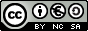 Δηλαδή επιτρέπεται η επεξεργασία και αναδιανομή του με την προϋπόθεση ότι θα πρέπει να κάνετε την αναφορά:στο έργο "eSafety Label+: Become the next eSafety Champion" με τον τρόπο όπως αυτός έχει οριστεί από το δημιουργό (ΙΤΥΕ "ΔΙΟΦΑΝΤΟΣ" – Διεύθυνση Πανελλήνιου Σχολικού Δικτύου και Δικτυακών Τεχνολογιών – Ομάδα Πρεσβευτών eSafetyLabel+)και τον τελικό δικαιούχο του έργου Ινστιτούτο Τεχνολογίας Υπολογιστών και Εκδόσεων "ΔΙΟΦΑΝΤΟΣ", ή τον χορηγούντο την άδεια (χωρίς όμως να εννοείται με οποιονδήποτε τρόπο ότι εγκρίνουν εσάς ή τη χρήση του έργου από εσάς).Μη Εμπορική Χρήση — Δεν μπορείτε να χρησιμοποιήσετε το έργο αυτό για εμπορικούς σκοπούς.Παρόμοια διανομή — Εάν αλλοιώσετε, τροποποιήσετε ή δημιουργήσετε περαιτέρω βασισμένοι στο έργο θα μπορείτε να διανείμετε το έργο που θα προκύψει μόνο με την ίδια ή παρόμοια άδεια.Περισσότερα για το συγκεκριμένο τύπο αδειοδότησης θα βρείτε στον ιστότοπο της Creative Common όπου υπάρχει και το νομικό μέρος του πλήρους περιεχομένου της άδειας.Χρηματοδότηση Το παρόν χρηματοδοτείται από την Ευρωπαϊκή Ένωση στο πλαίσιο του Erasmus+ Call: 2017, Strategic Partnerships for school education, Key Action 2 – Cooperation for Innovation and the Exchange of Good Practices, Project Code 2017-1-EL01-KA201-036242.Θεματικός Άξονας:  Πολιτικές / Πρακτικές GDPRΕκπαιδευτικό Αντικείμενο: Προστασία Προσωπικών Δεδομένων σύμφωνα με τον Νέο Γενικό Κανονισμό Προστασίας ΔεδομένωνΗμερομηνία τελευταίας τροποποίησης : 13/05/2018